The checklist below outlines the institutional documentation for the partner institution alignment event. The documentation will be sent electronically to members of the institutional alignment panel prior to the event.Institutional DocumentationDocument review information Institutional Alignment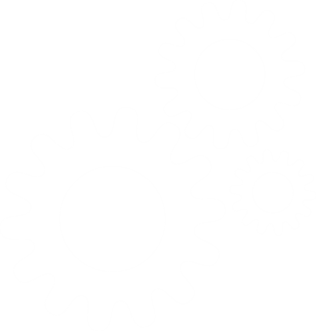 Institutional Alignment Documentation ChecklistInstitutional Alignment Documentation ChecklistDocumentation to be providedDocuments providedInstitutions mission statement and operational planInstitutions Higher Education Strategy, including Learning, Teaching and Assessment strategyList of HE courses offered by the institution, including student numbers for the past 3 years broken down to show the number of applicants and the number of students admitted. Student retention, progression and achievement data for the past 3 years, by course and year of study.Prospectus and other relevant publicity materialOrganisational chartDetails of key higher education staffing roles relating to the partnership and their contact detailsDetails of higher education committee structures (or equivalent); including membership and terms of referenceSample HE student and staff handbooksInformation on the proposed language of instruction and assessment for any programmes to be delivered under the arrangement (international proposals only)Complaints policy/procedureEquality and Diversity policy/procedure and Disability statementHE Staff recruitment and selection policy/procedureCVs for all HE academic staff - full and part-time (outlining relevant qualifications, current and recent positions held, and relevant publications – maximum three sides of A4 paper)Staff Development policy/procedure including staff appraisal schemeStudent entry profiles (including gender, age, ethnic origin, disability and highest qualification on entry)Information on the destination of graduates (employment, further training)Details of student record systemExamples of student transcripts (if to be produced by the Partner Institution)External review reports, such as QAA, HEFCE, Ofsted or PSRB reportsExternal examiner reports and associated correspondenceStudent feedback policy/procedure and student satisfaction dataInformation on links with employersDocument ownerPartnerships Team, University of EssexDocument authorDanny O’Missenden, Partnerships Manager (Development and Oversight)Document last reviewed byDanny O’Missenden, Partnerships Manager (Development and Oversight)Date last reviewed onAugust 2020Review frequencyAnnually